УТВЕРЖДАЮПредседатель профессионального комитета ОПСАМ.Ю. Дорошенко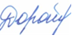   «18» декабря 2018 г.План работы специализированной секции ОПСА«Сестринское дело во фтизиатрии» на 2019 год№п/пМероприятияСрок исполненияОтветственныйВыполненоI. Организационные мероприятия:I. Организационные мероприятия:I. Организационные мероприятия:I. Организационные мероприятия:1.1.Заседание секции«Сестринское дело во фтизиатрии»Начало в 13.00 ч. на базе КПТД1 февраля5 апреля6 декабряПредседатель секции О.Ю. ОстапчукЧлены секции: О.Н. Угренева, С.В. СтепикоЕ.В. НикитинаЛ.Д. Быковская1.2.Координационный совет ОПСА Отель Ibis Сибирь-Омск18 сентябряПредседатель секции О.Ю. Остапчук1.3.Подготовка программы научно-практической конференции, посвященной 20 – летнему юбилею ОПСА на 2020 год.Аккредитация программыДо 1 июляПредседатель секции О.Ю. ОстапчукII. Повышение квалификации.  Развитие профессии акушерки.II. Повышение квалификации.  Развитие профессии акушерки.II. Повышение квалификации.  Развитие профессии акушерки.II. Повышение квалификации.  Развитие профессии акушерки.2.1.Участие в системе непрерывного медицинского образованияВ течение годаПредседатель секции О.Ю. ОстапчукЧлены секции:О.Н. УгреневаС.В. СтепикоЕ.В. НикитинаЛ.Д. Быковская2.2.Распространение научных достижений и передового опыта в области сестринского дела. Публикации научных статей в журнале «Вестник РАМС»В течение годаПредседатель секции О.Ю. ОстапчукЧлены секции: О.Н. Угренева, С.В. СтепикоЕ.В. НикитинаЛ.Д. Быковская2.3.Участие в обучающем семинаре сестринского персонала МО   по  выполнению  медицинской услуги «Постановка пробы Манту и Диаскинтест»  (медицинские сестры процедурной)12 апреляПредседатель секции О.Ю. ОстапчукЧлены секции: О.Н. Угренева, С.В. СтепикоЕ.В. НикитинаЛ.Д. Быковская2.4.Международный саммит медицинских сестер – с трансляцией из Москвы, Санкт-Петербурга, республики Беларусь, АлматыЭкспоцентр «Конгресс-Холл»22 маяПредседатель секции О.Ю. Остапчук2.5.Семинар «Стандарты сестринской практики как основа безопасности медицинской помощи» для руководителей сестринского персоналаОтель Ibis Сибирь-Омск19-20 сентябряПредседатель секции О.Ю. Остапчук2.6.Проведение тестирования сестринского персонала учреждений здравоохранения Омской области к допуску по постановке пробы Манту и ДиаскинтестВ течение годаПредседатель секции О.Ю. ОстапчукЧлены секции: О.Н. Угренева, С.В. СтепикоЕ.В. НикитинаЛ.Д. БыковскаяIII. Издательская деятельностьIII. Издательская деятельностьIII. Издательская деятельностьIII. Издательская деятельность3.1.Подготовка стандартных операционных процедур  в книгу «Сборник стандартных опе-рационных процедур в медицин-ских организациях», 2 частьк 1 сентябряПредседатель секции О.Ю. ОстапчукЧлены секции: О.Н. Угренева, С.В. СтепикоЕ.В. НикитинаЛ.Д. БыковскаяIV. Защита социально – экономических, юридических, профессиональных прав и интересов акушерок и преподавателей акушерского делаIV. Защита социально – экономических, юридических, профессиональных прав и интересов акушерок и преподавателей акушерского делаIV. Защита социально – экономических, юридических, профессиональных прав и интересов акушерок и преподавателей акушерского делаIV. Защита социально – экономических, юридических, профессиональных прав и интересов акушерок и преподавателей акушерского дела4.1.Реализация стратегии  развития ОПСА  2015-2020 гг. Содействие реализации программы развития сестринского дела в РФВ течение годаПредседатель секции О.Ю. ОстапчукЧлены секции: О.Н. Угренева, С.В. СтепикоЕ.В. НикитинаЛ.Д. Быковская4.2.Применение Этического кодекса медицинской сестры России и Кодекса корпоративной этики в профессиональной деятельности   медицинских сестер в медицинских организацияхПостоянноПредседатель секции О.Ю. ОстапчукЧлены секции: О.Н. Угренева, С.В. СтепикоЕ.В. НикитинаЛ.Д. БыковскаяV. Информационная деятельность V. Информационная деятельность V. Информационная деятельность V. Информационная деятельность 5.1.Публикации в журнале «Вестник РАМС» по информированию о работе ОПСА и достижениях в сестринском деле с целью повышения престижа профессииВ течение годаПредседатель секции О.Ю. Остапчук5.2.Сотрудничество с ГТРК «Иртыш» телеканал Россия:- подготовка видеоролика о профессии медицинской сестрыК 1 апреляПредседатель секции О.Ю. ОстапчукЧлены секции5.3.Представление материалов для сайта ОПСАВ течение годаПредседатель секции О.Ю. Остапчук5.4.Подготовка отчета о деятельности секции за 2019 г.Июль, декабрьПредседатель секции О.Ю. Остапчук5.5.Подготовка фото и видео материалов о деятельности секции В течение годаПредседатель секции О.Ю. ОстапчукЧлены секцииVI. Организационное развитиеVI. Организационное развитиеVI. Организационное развитиеVI. Организационное развитиеVI. Организационное развитие6.1.Привлечение к деятельности ОПСА медицинских сестер МО, увеличение численности ОПСА В течение годаПредседатель секции О.Ю. ОстапчукЧлены секции VII. Участие во всероссийских и международных мероприятияхVII. Участие во всероссийских и международных мероприятияхVII. Участие во всероссийских и международных мероприятияхVII. Участие во всероссийских и международных мероприятияхVII. Участие во всероссийских и международных мероприятиях7.1.Вебинары РАМС:- по внедрению нового руководства по периферичес-кому венозному до-ступу;- по управлению СД, внедрению аккредитации и НМО;- по совершенствованию сестринского ухода за пациентами с ТБ, МЛУ-ТБ;- по внедрению доказательной сестринской практикиВ течение годаПредседатель секции О.Ю. ОстапчукЧлены секции7.2.Организация проведения Всероссийской акции «Белая ромашка»24 мартаПредседатель секции О.Ю. ОстапчукЧлены секции: О.Н. Угренева, С.В. СтепикоЕ.В. НикитинаЛ.Д. БыковскаяСимпозиум медицинских сестер в рамках конгресса Националь-ной ассоциации фтизиатров, г. Санкт-ПетербургноябрьПредседатель секции О.Ю. Остапчукделегаты ОПСАПредседатель секции О.Ю. Остапчук